На основании предписания № 112 от 14 мая 2015 г., выданного заместителем начальника контрольно - ревизионного управления администрации города Оренбурга, ведущим специалистом отдела финансового контроля и контроля за имущество Брезгуновой Л.Н. проведена документальная проверка полноты оприходования, правомерности списания, обеспечения сохранности основных средств, материальных ценностей, состояния учета расчетов за содержание детей, а так же отработки рабочего времени в Муниципальном дошкольном образовательном автономном учреждении «Детский сад № 11» за период с 01.01.2015г. по 01.042015г. (далее по тексту Учреждение, Детский сад, МДОАУ № 11).Проверка начата: - 14.05.2015г.	окончена: - 15.05.2015г.Юридический адрес и фактическое местонахождение: 461360, с. Краснохолм, ул. Ленина, 43 (тел.: 39-10-61;Электронный адрес: mdoaull@yandex.ruОтветственными лицами за осуществление финансово - хозяйственной деятельности учреждения в проверяемом периоде являлись:-с правом первой подписи финансовых документов - заведующий детским садом Елена Ивановна Алиманова, работающая в данной должности с 01.11.2012г. (Приказ УО администрации г. Оренбурга № 314 от 01.11.2012 г.).Бухгалтерский учет осуществляется централизованной бухгалтерией муниципального казенного учреждения “Управление по обеспечению финансовохозяйственной деятельности образовательных учреждений”.Материальная ответственность за приём, хранение и отпуск основных средств и товарно-материальных ценностей возложена на заведующего хозяйством - Корнейчук Марию Николаевну, работающую в данной должности с 24.10.2014г.Материальная ответственность за приём, хранение и отпуск продуктов питания с продуктового склада, возложена на кладовщика - Еюкину Татьяну Юрьевну, работающую в данной должности с 01.08.2013г.Справка прилагается, приложение № 1.Наличие зарегистрированных в установленном порядке учредительных документов, организационно-правовая форма. Основные направления деятельности, их соответствие учредительным документам.Муниципальное дошкольное образовательное автономное учреждение «Детский сад № 11», созданное постановлением администрации города Оренбурга от25.09.2012 г. № 2463-п «Об учреждении муниципальных образовательных учреждений», осуществляет на основании лицензии образовательную деятельность в качестве основного вида деятельности в соответствии с целями, ради достижения которых создано.Согласно пункту 1.7 уставу МДОАУ № 11 утвержденного распоряжением управления образования администрации города Оренбурга от 07.04.2014г. № 433 учредителем учреждения является муниципальное образование «город Оренбург».Функции и полномочия учредителя осуществляет администрация города Оренбурга, в лице управления образования администрации города Оренбурга, 460000, Оренбургская область, город Оренбург, улица Кирова,44.Учреждение осуществляет свою образовательную, правовую и хозяйственноэкономическую деятельность в соответствии с Конституцией Российской Федерации, Гражданским кодексом Российской Федерации, Бюджетным кодексом Российской Федерации, Налоговым кодексом Российской Федерации, Трудовым кодексом Российской Федерации, Законом Российской Федерации «Об образовании», Типовым положением о дошкольном образовательном учреждении, иными законами и нормативными правовыми актами Российской Федерации, Оренбургской области, муниципального образования «город Оренбург», в области образования, настоящим Уставом, договором между Учреждением и родителями (законными представителями) воспитанника, посещающего Учреждение и другими локальными актами Учреждения.Деятельность Учреждения направлена на формирование общей культуры, развитие физических, интеллектуальных, нравственных, эстетических и личностных качеств, формирование предпосылок учебной деятельности, сохранение и укрепление здоровья детей дошкольного возраста.Основным предметом деятельности Учреждения является реализация основной образовательной программы дошкольного образования, дополнительных общеразвивающих программ, присмотр и уход за детьмиОбразовательные программы дошкольного образования направлены на разностороннее развитие детей дошкольного возраста с учетом их возрастных и индивидуальных особенностей, в том числе, достижение детьми дошкольного возраста уровня развития, необходимого и достаточного для успешного освоения ими образовательных программ начального общего образования, на основе индивидуального подхода к детям дошкольного возраста и специфичных для детей дошкольного возраста видов деятельности.Осуществление образовательной деятельности учреждением осуществляется на основании лицензии № 1474 выданной министерством образования Оренбургской области 21.05.2014г. Серия 56Л01 № 0002831.Свидетельством о постановке на учет в налоговом органе юридического лица 56 № 003225335, выданным МНС по Дзержинскому району г. Оренбурга 08.11.2012г. учреждению присвоен ИНН 5609087864 с кодом причины постановки на учет 560901001.В соответствии со свидетельством о внесении записи в Единый государственный реестр юридических лиц 56 № 003225334, выданным МИФНС №10 по Оренбургской области учреждение зарегистрировано 08.11.2012г. за основным государственным номером 1125658038142.Для осуществления своей деятельности учреждению в финансовом управлении администрации города Оренбурга отрыт лицевой счет № 0060303 по учету бюджетных и внебюджетных средств.ГРКЦ ГУ банка России по Оренбургской области, город Оренбург, расчетный счет: 40701810200003000003, БИК 045354001.Проверка полноты оприходования, правомерности списания и правильности документального оформления движения основных средств, материальных ценностей.Синтетический и аналитический учет основных средств и материальных ценностей организуется на основе регистров бухгалтерского учета, рекомендованных Министерством финансов Российской Федерации.Основные средства и материальные ценности находятся на ответственном хранении лица, назначенного приказом руководителя учреждения, с которым заключен договор о полной индивидуальной материальной ответственности.Проверкой полноты оприходования основных средств и товарно-материальных ценностей проведенной за период с 01.04.2015г. по 14.05.2015г. установлено: приобретенные материальные ценности приходуются на материальные счета согласно приложенным документам своевременно и в полном объеме.Проверкой правомерности списания товарно-материальных ценностей, проведенной выборочно за весь проверяемый период, незаконного списания материалов не установлено.Отпуск со склада, их списание на расходы учреждения осуществляется на основании ведомости выдачи материальных ценностей, актов на списание.Списание с баланса Учреждения основных средств в проверяемом периоде не производилось.Проверка сохранности основных средств, материальных ценностей.В ходе проверки на основании приказа № 28- о/д от 14.05.2015г. заведующего Детским садом проведена инвентаризация основных средств, материальных ценностей.В результате установлено:-излишки материальных ценностей на сумму 1600 руб. 00 коп, приобретенных за счет внебюджетных средств у материально ответственного лица - завхоза.Приказ об инвентаризации, инвентаризационная опись прилагаются. Приложение №2.Проверка учета расчетов за содержание детей.Источником внебюджетных средств Детского сада в проверяемом периоде является родительская плата. Аналитический учет родительской платы осуществляется в оборотной ведомости.Согласно постановлению администрации города Оренбурга от 30.12.2014г. № 3404 - п «О оплате, взимаемой с родителей (законных представителей) за присмотр и уход за ребенком в муниципальных образовательных организациях города Оренбурга, реализующих образовательную программу дошкольного образования», размер платы взимаемой с родителей (законных представителей) за присмотр и уход за ребенком в учреждении составляет 660 рублей.Прием детей в детский сад ежедневно фиксируется в тетрадях посещаемости, которые ведутся в каждой группе.Проверкой правомерности начисления платы взимаемой с родителей за присмотр и уход за ребенком за проверяемый период установлено:Проведенной сверкой посещаемости детей в табеле учета посещаемости детей, с тетрадями посещаемости детей проведенной за апрель 2015г. расхождений не установлено.Проверкой правомерности предоставления права на льготу за содержание детей в апреле 2015г. нарушений не установлено:Право на льготу за содержание детей детского сада имеют:-в размере 50% от платы за присмотр и уход за ребенком в учреждении 22 родителей, имеющих трех и более несовершеннолетних детей.Заведующим учреждения, на основании личных заявлений родителей (законных представителей) и приложенных документов (справок о составе семьи, свидетельств о рождении) изданы приказы на предоставление льгот.Фактическое количество детей на 14.05.2015г. соответствует количеству, указанному в табелях учета посещаемости и в меню-требовании.Акт контрольного пересчета детей прилагается, приложение №3.Проверка отработки рабочего времени.Проверке предоставлено: штатное расписание на период с 01.01.2015г. утвержденное заведующим учреждения в количестве 41,75 штатных единиц с месячным фондом оплаты труда 529692,85 руб. (приказ по учреждению № 37 от 30.12.2014г.), табель учета рабочего времени за апрель, май 2015г., трудовые книжки сотрудников учреждения в количестве 37 штук, а также графики дежурств сторожей (Волохатый И.Н., Роганов В.В., Тулинцев Н.А.), графики работы - инженера - электрика Гай- нулина Д.Р. принятого по на 0,5 штатных единицы, рабочего по комплексному ремонту и обслуживанию здания Теплякова А.М..Согласно табелю учета рабочего времени за май 2015г. в Учреждении числится 38 сотрудников.В декретном отпуске находятся: Чикризова А.Н., Ганина А.С., Городецкая А.А., Сидорова Ю.С.Учебный отпуск - музыкальный руководитель Теплякова З.В. с 12.05.2014г.На момент проверки имеется вакансия- педагог-психолог 1 штатная единица.Проверкой отработки рабочего времени проведенной по 30 сотрудникам детского сада, нарушений не установленоАкт отработки рабочего времени, копия табеля учета рабочего времени за май 2015г. прилагается. Приложение № 4.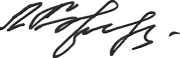 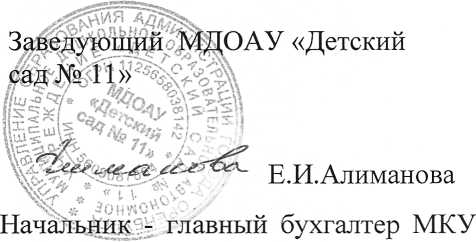 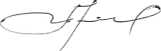 Один экземпляр акта получен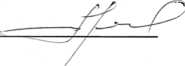 